……………………………………………                      Imię i Nazwisko wnioskodawcy – rodzica kandydata……………………………………………  Adres do korespondencji w sprawach rekrutacji……………………………………………    Dyrektor					   	………………………………………………………						         Nazwa i adres jednostki, do której składany jest wniosek						………………………………………………………
Wniosek o przyjęcie dziecka do publicznego przedszkola, innej formy wychowania przedszkolnego, oddziału przedszkolnego przy publicznej szkole podstawowej Dane osobowe kandydata i rodziców Informacja dotycząca złożonych wniosków o przyjęcie kandydata do publicznych jednostek prowadzących wychowanie przedszkolneJeżeli wnioskodawca skorzystał z prawa składania wniosku o przyjęcie kandydata do więcej niż jednej publicznej jednostki, zobowiązany jest wpisać nazwy i adresy przedszkola, innej formy wychowania przedszkolnego, oddziału przedszkolnego przy szkole, w kolejności od najbardziej do najmniej preferowanychPierwszy wybór…………………………………………………………………………………………………………………………………………Drugi wybór…………………………………………………………………………………………………………………………………………Trzeci wybór…………………………………………………………………………………………………………………………………………Informacja o kryteriach określonych w ustawie o systemie oświaty. *)Jeżeli chcesz, by komisja rekrutacyjna wzięła pod uwagę spełnianie danego kryterium, w kolumnie trzeciej tego kryterium napisz TAK  i dołącz  do wniosku  oświadczenie  potwierdzające spełnianie tego kryterium.Do wniosku dołączam dokumenty potwierdzające spełnianie kryterium wymienionego w punkcie ………........ Informacja o kryteriach ustalonych uchwałą Rady…………………………………*) Jeżeli chcesz, by komisja rekrutacyjna wzięła pod uwagę spełnianie danego kryterium, w kolumnie trzeciej tego kryterium napisz TAK  i dołącz  do wniosku  oświadczenie  potwierdzające spełnianie tego kryterium.Do wniosku dołączam dokumenty potwierdzające  spełnianie kryteriów wymienionych w punkcie ……………. PouczenieDane osobowe zawarte w niniejszym wniosku i załącznikach do wniosku będą wykorzystywane wyłącznie dla potrzeb związanych z postępowaniem rekrutacyjnym, prowadzonym na podstawie ustawy z dnia 7 września 1991 r. o systemie oświaty (Dz. U. z 2015 r., Poz. 2156 z późn. zm.).Administratorem danych osobowych zawartych we wniosku oraz załącznikach do wniosku są dyrektorzy przedszkoli, oddziałów przedszkolnych przy szkole, wskazanych w II części wniosku.Oświadczenia wnioskodawcyOświadczam, że podane we wniosku oraz załącznikach do wniosku dane są zgodne z aktualnym stanem faktycznym). Wyrażam zgodę na przetwarzanie danych osobowych zawartych w niniejszym wniosku i załącznikach do wniosku dla potrzeb związanych z postępowaniem rekrutacyjnym zgodnie z wnioskiem oraz zgodnie z przepisami ustawy z dnia 29 sierpnia 1997 r. o ochronie danych osobowych (Dz.U. z 2015 r. poz. 2135 z późn. zm.).……………………………………				            ……………………………………………                      Data 					                  	Czytelny podpis wnioskodawcy- rodzica kandydata 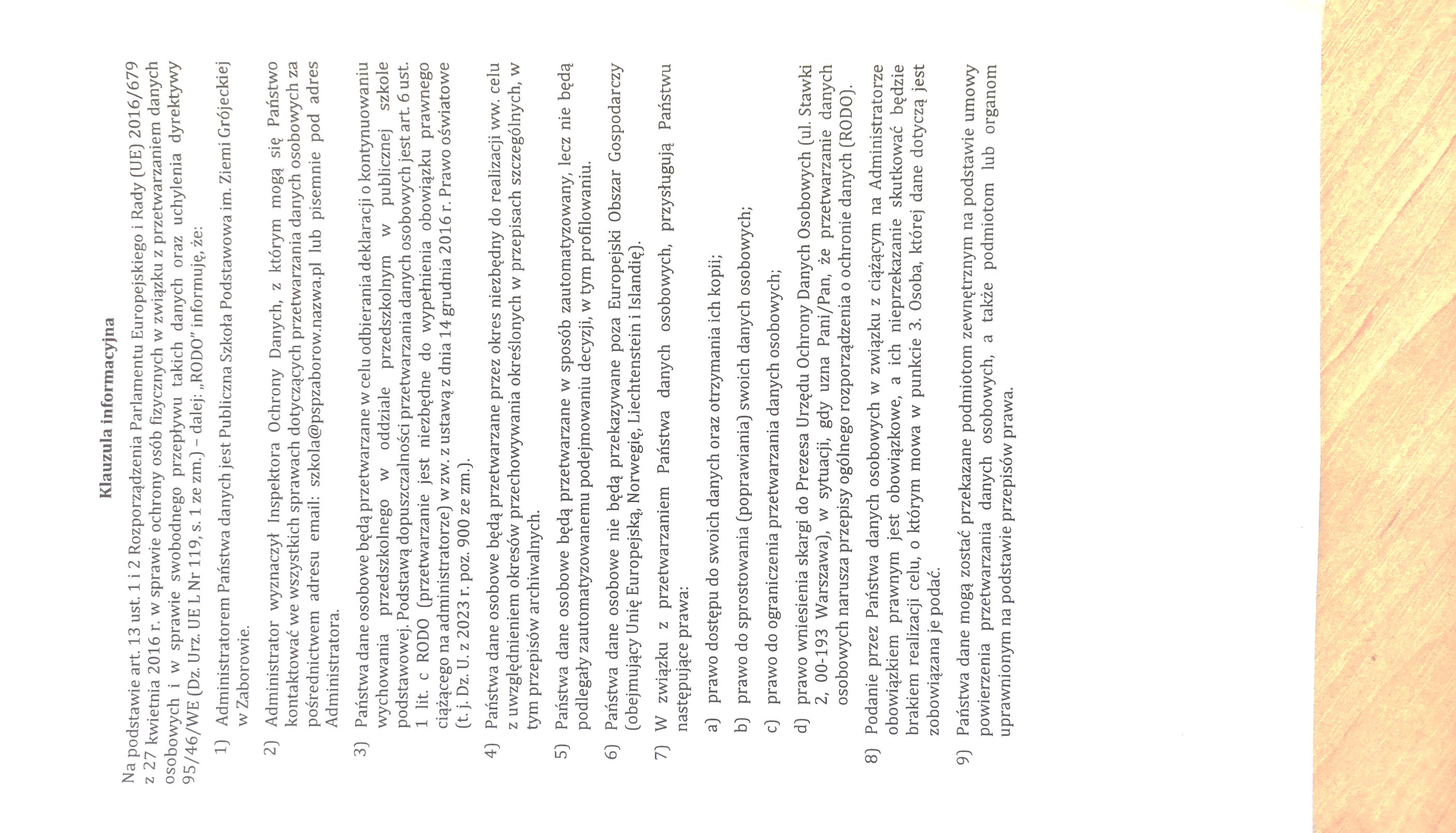 _______________________1.Imię/Imiona i Nazwisko kandydata Imię/Imiona i Nazwisko kandydata 2.Data urodzenia kandydataData urodzenia kandydata3.PESEL kandydataw przypadku braku PESEL serię i numer paszportu lub innego dokumentu potwierdzającego tożsamośćPESEL kandydataw przypadku braku PESEL serię i numer paszportu lub innego dokumentu potwierdzającego tożsamość3.PESEL kandydataw przypadku braku PESEL serię i numer paszportu lub innego dokumentu potwierdzającego tożsamośćPESEL kandydataw przypadku braku PESEL serię i numer paszportu lub innego dokumentu potwierdzającego tożsamość4.Imię/Imiona i Nazwiska rodziców kandydataImię/Imiona i Nazwiska rodziców kandydataMatkiMatki4.Imię/Imiona i Nazwiska rodziców kandydataImię/Imiona i Nazwiska rodziców kandydataOjcaOjca5.Adres miejsca zamieszkania rodziców i kandydata Adres miejsca zamieszkania rodziców i kandydata Kod pocztowyKod pocztowyKod pocztowyKod pocztowyKod pocztowy5.Adres miejsca zamieszkania rodziców i kandydata Adres miejsca zamieszkania rodziców i kandydata MiejscowośćMiejscowośćMiejscowośćMiejscowośćMiejscowość5.Adres miejsca zamieszkania rodziców i kandydata Adres miejsca zamieszkania rodziców i kandydata Ulica Ulica Ulica Ulica Ulica 5.Adres miejsca zamieszkania rodziców i kandydata Adres miejsca zamieszkania rodziców i kandydata Numer domu /numer mieszkaniaNumer domu /numer mieszkaniaNumer domu /numer mieszkaniaNumer domu /numer mieszkaniaNumer domu /numer mieszkania6.Adres poczty elektronicznej i numery telefonów rodziców kandydata  o ile je posiadająMatkiTelefon do kontaktuTelefon do kontaktuTelefon do kontaktuTelefon do kontaktuTelefon do kontaktu6.Adres poczty elektronicznej i numery telefonów rodziców kandydata  o ile je posiadająMatkiAdres poczty elektronicznejAdres poczty elektronicznejAdres poczty elektronicznejAdres poczty elektronicznejAdres poczty elektronicznej6.Adres poczty elektronicznej i numery telefonów rodziców kandydata  o ile je posiadająOjcaTelefon do kontaktuTelefon do kontaktuTelefon do kontaktuTelefon do kontaktuTelefon do kontaktu6.Adres poczty elektronicznej i numery telefonów rodziców kandydata  o ile je posiadająOjcaAdres poczty elektronicznejAdres poczty elektronicznejAdres poczty elektronicznejAdres poczty elektronicznejAdres poczty elektronicznejL.p.1Kryterium2Dokument potwierdzający spełnianie kryterium3Zgłoszenie kryterium do oceny  Tak*)41.Wielodzietność rodziny kandydata Oświadczenie o wielodzietności rodziny kandydata2.Niepełnosprawność kandydataOrzeczenie o potrzebie kształcenia specjalnego wydane ze względu na niepełnosprawność lub orzeczenie o niepełnosprawności lub o stopniu niepełnosprawności  lub orzeczenie równoważne w rozumieniu przepisów ustawy z dnia 27 sierpnia 1997 r. o rehabilitacji zawodowej i społecznej oraz zatrudnianiu osób niepełnosprawnych (Dz. U. z 2011 r. Nr 127, poz. 721, z późn. zm.)Oryginał, notarialnie poświadczona kopia  albo urzędowo poświadczony zgodnie z art. 76a § 1 Kodeksu postępowania administracyjnego odpis lub wyciąg z dokumentu  lub kopia poświadczona za zgodność z oryginałem  przez rodzica kandydata3.Niepełnosprawność jednego z rodziców kandydataOrzeczenie o niepełnosprawności lub o stopniu niepełnosprawności lub orzeczenie równoważne w rozumieniu przepisów ustawy z dnia 27 sierpnia 1997 r. o rehabilitacji zawodowej i społecznej oraz zatrudnianiu osób niepełnosprawnych (Dz. U. z 2011 r. Nr 127, poz. 721, z późn. zm.)Oryginał, notarialnie poświadczona kopia  albo urzędowo poświadczony zgodnie z art. 76a § 1 Kodeksu postępowania administracyjnego odpis lub wyciąg z dokumentu  lub kopia poświadczona za zgodność z oryginałem  przez rodzica kandydata4.Niepełnosprawność obojga rodziców kandydataOrzeczenia o niepełnosprawności lub o stopniu niepełnosprawności lub orzeczenia równoważne w rozumieniu przepisów ustawy z dnia 27 sierpnia 1997 r. o rehabilitacji zawodowej i społecznej oraz zatrudnianiu osób niepełnosprawnych (Dz. U. z 2011 r. Nr 127, poz. 721, z późn. zm.)Oryginał, notarialnie poświadczona kopia  albo urzędowo poświadczony zgodnie z art. 76a § 1 Kodeksu postępowania administracyjnego odpis lub wyciąg z dokumentu  lub kopia poświadczona za zgodność z oryginałem  przez rodzica kandydata5.Niepełnosprawność rodzeństwa kandydata Orzeczenie o niepełnosprawności lub o stopniu niepełnosprawności lub orzeczenie równoważne w rozumieniu przepisów ustawy z dnia 27 sierpnia 1997 r. o rehabilitacji zawodowej i społecznej oraz zatrudnianiu osób niepełnosprawnych (Dz. U. z 2011 r. Nr 127, poz. 721, z późn. zm.)Oryginał, notarialnie poświadczona kopia albo urzędowo poświadczony zgodnie z art. 76a § 1 Kodeksu postępowania administracyjnego odpis lub wyciąg z dokumentu  lub kopia poświadczona za zgodność z oryginałem  przez rodzica6.Samotne wychowywanie kandydata w rodzinie Prawomocny wyrok sądu rodzinnego orzekający rozwód lub separację lub akt zgonu oraz oświadczenie o samotnym wychowywaniu dziecka oraz niewychowywaniu żadnego dziecka wspólnie z jego rodzicem Oryginał, notarialnie poświadczona kopia  albo urzędowo poświadczony zgodnie z art. 76a § 1 Kodeksu postępowania administracyjnego odpis lub wyciąg z dokumentu  kopia poświadczona za zgodność z oryginałem  przez rodzica kandydata7.Objęcie kandydata pieczą zastępcząDokument poświadczający objęcie dziecka pieczą zastępczą zgodnie z ustawą z dnia 9 czerwca 2011 r. o wspieraniu rodziny i systemie pieczy zastępczej (Dz. U. z 2013 r. poz. 135, z 2012 r. poz. 1519 oraz z 2013 r. poz. 154 i 866)Oryginał, notarialnie poświadczona kopia  albo urzędowo poświadczony zgodnie z art. 76a § 1 Kodeksu postępowania administracyjnego odpis lub wyciąg z dokumentu  lub kopia poświadczona za zgodność z oryginałem przez rodzica kandydataL.p.1Kryterium2Zgłoszenie kryterium do oceny  Tak*)
31.2.3.4.5.6.